Dear Applicant,Mingalaba! Congratulations on applying for the DeBoer Fellowship class of 2017.The team at DeBoer Foundation, Inc. shares your excitement about the future of Myanmar. We started the DeBoer Fellowship to nurture mid-career citizen leaders, so they can improve their organizations and advance Myanmar’s future prosperity.Since the DeBoer family first came to Yangon in 1988, Myanmar has been our passion. After decades of focusing on humanitarian causes, we are excited also to invest in future leaders. We strive to equip Fellows to reach their potential as difference makers, and as men and women of highest character.  During the course of a year, DeBoer Fellows will be exposed to world-class instruction on select management and leadership topics, and included in a peer network of top Myanmar leaders from all sectors of society. The whole world is inspired by Myanmar’s resilience, talent, and spirit, and it is our privilege to come alongside you on this journey.Sincerely,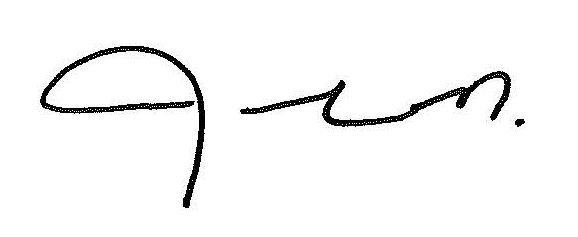 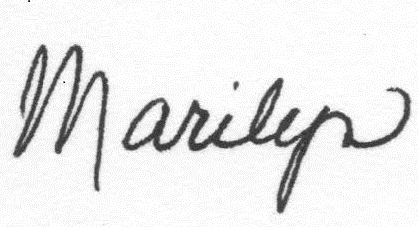           Jack DeBoer                            Marilyn DeBoer Peter DoveCountry Director, DeBoer FellowshipABOUT THE DEBOER FELLOWSHIPThe Fellowship is a one year program designed to engage promising Myanmar citizen leaders to reach their potential and better serve their organizations, communities and  country,  DeBoer Fellows  receive personal coaching , networking opportunities and first-rate instruction from Myanmar and global executives to help them grow in professional competence and personal character.Fellows will be stretched and challenged, as the Fellowship brings together individuals of different gender, ethnic, religious, age and vocational backgrounds.Fellows will attend three five-day long Fellow Events in the year.Fellows will be instructed in a variety of ways, including lectures, small groups and one-on-one coaching. Fellows will have homework and projects in between the three Fellow Events.The DeBoer Foundation will reimburse all travel and lodging expenses of DeBoer Fellows.WHO SHOULD APPLYApplicants must be Myanmar nationals with five or more years of experience in positions of increasing responsibility in civil society, social enterprise, public service or business.Applicants must be comfortable speaking, reading and listening in the English language, as the majority of instruction will occur in English.Applicants must demonstrate significant life experiences and accomplishments, and personal and intellectual curiosity. University degrees are highly valued but will not be required to participate. All DeBoer Fellows will demonstrate a passion for learning, a commitment to personal growth, a history of service to others, and a very strong work ethic.Applicants must obtain a Pledge of Full Support from their organizations--allowing the Fellow to be absent from work for the three five-day Fellow Events within the year and a promise that the organization will consider how to apply ideas learned by the Fellow during his/her Fellowship.Applicants must sign a Pledge of Commitment: 1) to attend all three five-day Fellow Events during the year, without fail except emergencies; 2) to plan and teach two multi-hour courses on what they have learned after each Fellow Event to peers in the organization or community (instructions and forms will be provided); and 3) to complete pre-Fellowship and post-Fellowship surveys.APPLICATION SUBMISSION INSTRUCTIONSThe deadline for submission is August 1, 2016. The completed application, photo, two letters of reference and the two signed Promise forms must be included to be considered. All responses must be in English.We prefer you send your Application and other required documents by email to info@deboerfellowship.com or via our online application which can be found under APPLY at www.deboerfellowship.com .You can also mail or deliver your Application to: Attn: Peter Dove, DeBoer Fellowship--No. 528/8-1 (KA), Ma Soe Yein Kyaung Street, 
(5) Ward, 9 Mile, Mayangone Township, Yangon MyanmarPhone (95) 09 731 85798. We will send you an email confirmation from the DeBoer Fellowship for your records.  If you do not hear from our team with seven days, please email info@deboerfellowship.com to ensure that we received your application.The 2017 DeBoer Fellowship Class will be announced by October 7, 2016.DeBoer Fellow Pledge of CommitmentIf selected as a DeBoer Fellow for 2017, I,                                         (applicant’s name), promise faithfully to live up to the following privileges: Attend all three Fellow Events during 2017.   The scheduled dates for 2017 are: 24-28 January, 8-13 May, and 3-7 October.   	NOTE: Fellows who do not attend all three 2017 Fellow Events may lose their Fellowship position, unless there is an unavoidable emergency. Teach a half-day or two multi-hour training courses for other citizen leaders in my community or within my organization, in my native ethnic language, after each Fellow Event. Complete specified projects in between Fellow Events.   Complete pre-Fellowship and post-Fellowship surveys.   Participate, if able, in alumni and network gatherings for DeBoer Fellows. These events will be regional and will not require significant time or travel.____________________________________				______________________________Signature								Title/DateOrganization Pledge of Full SupportI,                                          (applicant’s name) have applied to be a DeBoer Fellow for 2017.  The organization where I work is                                           (name of organization), and my immediate supervisor (if I have one) is                                       (name of supervisor).   If I do not have a supervisor at the organization where I work, this Promise of Full Support is made by a member of my Board or by an older community leader who will oversee my experience.  My supervisor’s signature below indicates agreement, on behalf of my organization or community, to the following promises:I will be granted personal improvement leave from my job in 2017 for the weeks of 24-28 January; 8-13 May, and  3-7 October. I will still have my job when I return from my DeBoer Fellowship weeks.  My absence will not have a negative impact on my job, standing, security, or advancement.I will be openly allowed and encouraged to share what I have learned as a DeBoer Fellow.  My organization will be open to and receptive to my learnings.Supervisor __________________________________ (signature)                                                  (Print name)                                                  (Position or relationship to applicant)____________________________________				______________________________Name									Title/DatePERSONAL INFORMATIONPlease attach a recent photo.  All responses must be in English.PERSONAL INFORMATIONPlease attach a recent photo.  All responses must be in English.PERSONAL INFORMATIONPlease attach a recent photo.  All responses must be in English.PERSONAL INFORMATIONPlease attach a recent photo.  All responses must be in English.Name:Organization: Mailing Address of Residence:Title:Cell Phone:Date of Birth:City/State/Division of current residenceCity/State/ Division of BirthEmail Address:Gender:Applied in previous year? 2014   2015  2016   NoDate of Application:Access to Internet:  (Check One)By Mobile PhoneBy ComputerDailyWeeklyMonthlyNone    What is the best method to contact you?EmailWebsiteFacebookOther_____________How did you learn of the DeBoer Fellowship?Dietary Restrictions (if any):Medical Restrictions (if any):Other Health Considerations (if any):Level of Formal Education: (Check One)High schoolName of School:     Level Completed:     UniversityName of School:     Level Completed:      Degree Awarded:       Distance EducationName of School:         Level Completed:      Graduate DegreeName of School:     Level Completed:      Degree Awarded:      Other Education     Name of School:     Level Completed:      Work History(Please list most recent job first) Organization: Job Title:Dates of Employment:      Organization: Job Title:Dates of Employment:      Organization: Job Title:Dates of Employment:      CURRENT ORGANIZATION INFORMATIONCURRENT ORGANIZATION INFORMATIONCURRENT ORGANIZATION INFORMATIONCURRENT ORGANIZATION INFORMATIONName of Organization:Type of Organization:   (Please check one)NGO  CBO/ Local NGOBusiness SchoolGovernment  Religious OrganizationOther—Please  define.       Years in Existence:Number of Paid Staff:Number of Volunteers:Name of Organization:Type of Organization:   (Please check one)NGO  CBO/ Local NGOBusiness SchoolGovernment  Religious OrganizationOther—Please  define.       Years in Existence:Number of Paid Staff:Number of Volunteers:Mission Statement:What is your current position?Who is your supervisor?Whom does your organization serve? Or what is your organization’s product?Where is your organization’s headquarters? Where do you work?Approximate number of people served by your organization per  year:     Mission Statement:What is your current position?Who is your supervisor?Whom does your organization serve? Or what is your organization’s product?Where is your organization’s headquarters? Where do you work?Approximate number of people served by your organization per  year:     LETTERS OF REFERENCELETTERS OF REFERENCELETTERS OF REFERENCELETTERS OF REFERENCEPlease provide two letters of reference from senior colleagues at your organization. If you wish to add a personal reference, please do so.  References from DeBoer Fellowship alumni are very welcome.  These letters must address both your leadership abilities and your character.  (Attach letters to this application.)     What is the best thing that a program like the DeBoer Fellowship could do to impact Myanmar?     Please describe some specific experience of yours, which would greatly strengthen the class of 2017 Fellows.      English Language Courses Completed (TOFEL or IELTS score, if available)     Rate your level of English competency: 			         Beginner  		     Intermediate		      AdvancedReading  									Writing  									Listening									Speaking									Please provide two letters of reference from senior colleagues at your organization. If you wish to add a personal reference, please do so.  References from DeBoer Fellowship alumni are very welcome.  These letters must address both your leadership abilities and your character.  (Attach letters to this application.)     What is the best thing that a program like the DeBoer Fellowship could do to impact Myanmar?     Please describe some specific experience of yours, which would greatly strengthen the class of 2017 Fellows.      English Language Courses Completed (TOFEL or IELTS score, if available)     Rate your level of English competency: 			         Beginner  		     Intermediate		      AdvancedReading  									Writing  									Listening									Speaking									Please provide two letters of reference from senior colleagues at your organization. If you wish to add a personal reference, please do so.  References from DeBoer Fellowship alumni are very welcome.  These letters must address both your leadership abilities and your character.  (Attach letters to this application.)     What is the best thing that a program like the DeBoer Fellowship could do to impact Myanmar?     Please describe some specific experience of yours, which would greatly strengthen the class of 2017 Fellows.      English Language Courses Completed (TOFEL or IELTS score, if available)     Rate your level of English competency: 			         Beginner  		     Intermediate		      AdvancedReading  									Writing  									Listening									Speaking									Please provide two letters of reference from senior colleagues at your organization. If you wish to add a personal reference, please do so.  References from DeBoer Fellowship alumni are very welcome.  These letters must address both your leadership abilities and your character.  (Attach letters to this application.)     What is the best thing that a program like the DeBoer Fellowship could do to impact Myanmar?     Please describe some specific experience of yours, which would greatly strengthen the class of 2017 Fellows.      English Language Courses Completed (TOFEL or IELTS score, if available)     Rate your level of English competency: 			         Beginner  		     Intermediate		      AdvancedReading  									Writing  									Listening									Speaking									